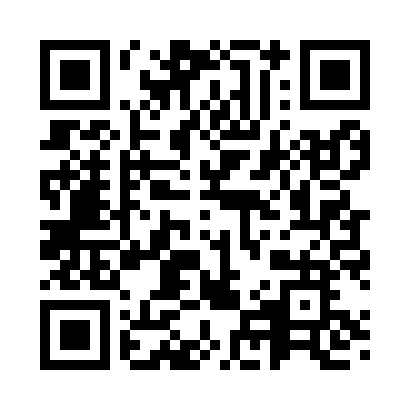 Prayer times for Rupsi, EstoniaWed 1 May 2024 - Fri 31 May 2024High Latitude Method: Angle Based RulePrayer Calculation Method: Muslim World LeagueAsar Calculation Method: HanafiPrayer times provided by https://www.salahtimes.comDateDayFajrSunriseDhuhrAsrMaghribIsha1Wed2:485:151:096:249:0311:232Thu2:475:131:096:269:0511:233Fri2:465:101:086:279:0811:244Sat2:455:081:086:289:1011:255Sun2:445:061:086:309:1211:266Mon2:425:031:086:319:1411:277Tue2:415:011:086:329:1711:288Wed2:414:581:086:349:1911:299Thu2:404:561:086:359:2111:3010Fri2:394:541:086:369:2311:3111Sat2:384:511:086:379:2611:3212Sun2:374:491:086:399:2811:3313Mon2:364:471:086:409:3011:3414Tue2:354:451:086:419:3211:3515Wed2:344:431:086:429:3411:3616Thu2:334:411:086:439:3611:3717Fri2:334:391:086:449:3811:3718Sat2:324:371:086:469:4111:3819Sun2:314:351:086:479:4311:3920Mon2:304:331:086:489:4511:4021Tue2:294:311:086:499:4711:4122Wed2:294:291:086:509:4911:4223Thu2:284:271:086:519:5111:4324Fri2:274:251:086:529:5211:4425Sat2:274:241:096:539:5411:4526Sun2:264:221:096:549:5611:4627Mon2:264:201:096:559:5811:4628Tue2:254:191:096:5610:0011:4729Wed2:254:171:096:5710:0111:4830Thu2:244:161:096:5810:0311:4931Fri2:244:151:096:5910:0511:50